United Nations/Austria World Space Forum 2023"Space 4 Our Common Future"Vienna International Centre (VIC), Vienna, Austria12 - 14 December 2023Organized jointly byThe United Nations Office for Outer Space Affairs,The Federal Ministry for Climate Action, Environment, Energy, Mobility, Innovation and Technology (BMK),The Federal Ministry for Europe, Integration and Foreign Affairs (BMEIA)Signature FormPlease submit this signed/stamped signature form in PDF format to worldspaceforum@un.org to complete your application. Please name your file: Surname_Name_Signature formA.	HEALTH REQUIREMENTSLife/major health insurance for each selected participant is the responsibility of the applicant or their institution. By signing below, you acknowledge that such health insurance will not be provided to you by the United Nations.B. Applicant signature:C. HEAD OF NOMINATING ORGANIZATION SIGNATUREIf you are applying as representative of the organization you work for or your own organization/company, please complete the following part with the signature of the Head of the nominating organization. This is required, irrespective of the request for funding support. If you are applying in your individual capacity and do not represent any organization, please ignore the part E below.D. Signature of Head of nominating organization(Full name of applicant)(Signature of applicant)(Place)(Date)(Full name, job title of Head of nominating organization)(Signature of Head of nominating organization)(Signature of Head of nominating organization)(Place)(Place)(Place)(Date)(Date)(Date)(Seal of organization)(Seal of organization)(Seal of organization)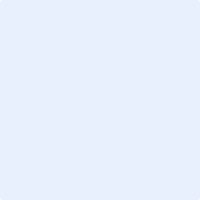 